29 January 2020Ancillary Laboratory and Radiologyfor the MHS Data Repository ()(Version 1.09.02)Current SpecificationRevision HistoryAncillary Lab-Rad Files for the MDRSourceData capture system:  Composite Health Care System (CHCS).Input FeedTransmission of the feeds occurs daily from CHCS to the EI/DS Feed Node, where they are batched and submitted monthly for MDR processing.Feed is sent in ASCII format with caret (^) delimiter between fields.The feeds are similar to the TPOCS extraction and contain all ancillary records from the laboratory and radiology tables (Record Type flag of “L”, “R”) that are: Dated FY05 or later (Date of Service on or after 1 October 2004).Complete, which is defined as a record with (1) exactly 52 fields, (2) the Treatment DMIS ID is not blank nor equal to “0000”, (3) service date is valid,  (4) not an empty record nor a message trailer, and,(5) record type must be “L” or “R”.Non-duplicates of current or previously transmitted records. Each submission contains both new records and any updates/cancellations to records previously sent. Duplicate records, defined as those with the same key plus the same Process Flag (PROCFLAG), are deleted. The key is defined as RECTYPE || CHCSDMIS || ACCESSNO || CPT || CPTMOD || MOD || SERVDATE.Organization and batching Time slicing: Ancillary data are organized into fiscal year files. The fiscal year is determined by the Date of Service field.Frequency of processing: Ancillary (CADRE) processing begins on the second Tuesday of each month. Raw data batches are harvested, processed, and appended/updated to the master file. If ancillary data are received from a fiscal year not being processed that month, they will be held to batch with all other data received prior to that fiscal year’s next update batch.Frequency of updates:Current FY: every monthPrior FY: monthly for one quarter (October, November, and December), then semiannually (April, October)All years prior to prior FY: annually (October)FiltersIf Coding Compliance Editor (CCE) Outpatient is activated for Lab/Rad, Lab/Rad data might not be transmitted until coding has been completed on CCE and transmitted back to CHCS. This may be problematic for complete information, so may require that an interim report pending CCE completion will be received instead.Field Transformations and Deletions for MDR DatabaseAny record in the feed that contains a blank Accession Number or CPT code is written to an error file in case investigation is required. Any record in the feed that has a count=0 will be written to an error file. These records are not added to the master file.If count > 99, then change count to 1. If count is missing or null, then change count to zero (0).A variable, Derived number of services (drvcount) is added. For lab records, rectype=’L’, if the CPT modifier is external lab (cptmod=’90’) then drvcount=1.For rad records, rectype=’R’, if the CPT code is in Appendix B (or reference table /mdr/ref/ancillary.bilat.fmt) and count > 1, or the 2nd CPT modifier (mod) indicates a bilateral code (variable mod in 50, 51, or 99) then divide the count by 2.Note that count will contain the raw values.The feed is merged to the Ancillary Transfusion file by Treatment DMIS and CPT code (/mdr/ref/ancillary.transfuse.cyxx.fmt). Records identified will be written to the error file and deleted from the master file. The Transfusion file contains Treatment DMIS IDs and CPT codes from MTFs who have an automated system, which records transactions, not workload.A variable, labflag (Laboratory Flag) is derived to separate tests ordered and performed in the same MTF (labflag=I) from tests performed for an outside facility (labflag=O)  or external referral (labflag=’E’). The algorithm is: For rectype=’L’, if cptmod in ’00’ or blank then labflag=’I’. Else If cptmod=32 then labflag=’O’. Else If cptmod=’90’ then labflag=’E’.The feed is merged to the Master Person Index (MPI) as specified in the Functional Specifications: Identifying Patients in Encounters through MPI merges. For the purpose of the MPI merge, the encounter date-of-birth is approximated by subtracting the patient age in years and 6 months from the date of service, so the window for comparing dates-of-birth is widened to 6 months and 1 day in any approximate MPI-EDIPN or approximate MPI-SSN merges.The feed is merged to a longitudinal derivation of the VM4 based on EDI-PN to update patient enrollment, eligibility and demographic data. EDI-PNs that do not match are sent to a reservoir for next month’s merge with longitudinal VM4. Until a VM4 match is made, some attributes of these unmatched records are derived using the following transformation logic:Beneficiary Category (bencat) - Derived from PATCAT code using universal PATCAT format table.Sponsor Service, Aggregate (svcagg) and Sponsor Service (svc) - 1st letter of PATCAT. If U, then recode as Z. If not (A,F,N,M,C,Z), then recode as X. If blank after the above, then recode as Z.The feed is merged to the DMIS ID table to add DMIS attributes.The feed is merged to the Omni-CAD table to add Market attributes and Tricare Reserve Remote (TPRFLAG).The feed is merged to CPT weight tables based on CPT code and modifier to add Work RVU, Practice (facility) RVU, and Practice (non-facility) RVU for ancillary procedures. Radiology modifiers in the record type modifier (mod) will be utilized as well as the modifier of the CPT code (cptmod).The feed is merged to an Ancillary Cost Table based on Fiscal Year (FY), MEPRS Parent DMIS ID (meprdmis), and, for FY13 forward, Ordering MEPRS code in (A, B, C, D, E, F). Any other Ordering MEPRS codes do not receive cost for FY13 and forward.  There is no change to the FY12 and back processing. Add the following unit costs: LAB full cost per work RVU, LAB variable cost per work RVU, LAB full cost per non-facility practice RVU, LAB variable cost per non-facility practice RVU, RAD full cost per work RVU, RAD variable cost per work RVU, RAD full cost per non-facility practice RVU, RAD variable cost per non-facility practice RVU.The feed will be merged to the future MDR Reservist table to add reservist attributes. Merge to the Reservist Table File by Sponsor SSN. Reservist Special Operation is appended to the encounter record if the encounter date occurred during the time frame in which the beneficiary is eligible to receive TRICARE benefits, that is, is within the begin and end dates inclusive on a matching Reservist Table file record.Various other fields are appended and derived as noted in the table that follows.Updating the Master TablesCancelled records [Process Flag (PROCFLAG)=’C’ or Cancellation Date (CANCDATE) not equal to null] are used to delete or reduce the raw count (COUNT) of the existing MDR record whose RECTYPE || CHCSDMIS || ACCESSNO || CPT || CPTMOD || MOD || SERVDATE  matches that of the newly received cancellation record. Cancelled records will be deleted from the master file and stored in separate Ancillary Cancellation table(s), see Section VIII Special Outputs, for more information. A new ancillary record (Process Flag =’N’) is appended to the master file; an updated ancillary record (Process Flag =’U’) is used to replace the matching record, using the key: RECTYPE || CHCSDMIS || ACCESSNO || CPT || CPTMOD || MOD || SERVDATE. In the event of duplicate records with the same process flag (PROCFLAG), the record with the oldest file date is retained. Duplicates should be removed and cancellations should be processed before records are updated. Any record that has a raw count (COUNT) less than or equal to zero (0) after the above processing will be deleted.As new ancillary records are added, they are assigned a unique sequentially-ordered number (MDRkey). The number sequence continues across fiscal years. The MDRkey field is a SAS formatted fixed 13.0.Remove laboratory records (RECTYPE =’L’) with Modifier of the CPT Code (CPTMOD) = ‘00’ when there is another record with the same RECTYPE, CHCSDMIS, ACCESSNO, CPT, SERVDATE, MOD and CPTMOD = “90”. Retrofit records FY 2012 forward; that is SERVDATE is equal to or greater than 01 October 2011. Years older than FY12 will be corrected whenever they are next processed. File Layout and ContentSpecial OutputsMHS Mart (M2)See M2 Laboratory Ancillary*.doc and M2 Radiology Ancillary*.doc for specifications of those respective MDR-to-M2 feeds.Ancillary Cancellation table(s): For cancelled records [Process Flag (PROCFLAG)=’C’ or Date of Cancellation (CANCDATE) not equal to null], create the following table(s) as SAS dataset(s), in the most logical processing location, for the cancelled records. Place file in the directory /mdr/ref/cber/cancel/ancillary.sas7bdat and its associated /mdr/aref area.Ancillary Cancellation File LayoutTo apply an update: append new cancellation records onto existing Ancillary Cancellation Table(s). In the event of duplicate cancellation records, e.g., those with the same Process Flag (PROCFLAG) and unique identifier or key: RECTYPE || CHCSDMIS || ACCESSNO || CPT || CPTMOD || MOD || SERVDATE retain the record with the oldest File Date (FILEDATE). Note: Cancellation Records may not be applicable to CADRE data since resulted orders cannot be cancelled. That is, CADRE should not contain records where [Process Flag (PROCFLAG)=’C’ or Date of Cancellation (CANCDATE) not equal to null].Appendix A. Alternate Care Value (ACV2) DerivationAppendix B. CPT Codes considered BilateralBilateral Codes for CY06 and previouslyBilateral Code Changes for CY07Bilateral Code Changes for CY10Appendix C. Underwritten Region (Valid FY11 and back)LogicRemove USTF (based on ACV code)Exclude Direct Care Only (based on beneficiary category)Remove Active Duty (based on common beneficiary code)Exclude Reserve Select (based on ACV code)Remove Medicare Eligible (based on Medicare eligibility code)For Regional jurisdiction, Prime beneficiaries are assigned to each contractor based on enrollment region and enrollment DMIS ids (for the 69XXs and 79XXs ids).  Non Prime beneficiaries are assigned based on residence region.  The new 69XX (managed care contractor) and 79XX (remote) series of enrollment DMIS ids are being assigned to enrollment region “00”.  Thus, those enrollment DMIS ids must be included with the enrollment regions.SAS Code	Undrflag=1; /* underwritten flag*//* Flag non underwritten beneficiaries as “0” */if acv=’U’ then undrflag=0; /* Exclude USTFs */if bencat=’DCO’ then undrflag=0; /* Exclude Direct Care Only */if comben=4 then undrflag=0; /* Exclude Active Duty */if medelg in (‘A’ ‘B’ ‘C’) then undrflag=0; /* Exclude Medicare Eligible */if acv='R' then undrflag=0;  /* Exclude Reserve Select *//* Define Prime based on ACV */if acv in ('A' 'D' 'E' 'B' 'F' 'H' 'J') then prime='Y';  else prime='N';/* Define Underwritten Region */if undrflag=1 then do;  /* underwritten */if prime='Y' then do;if enrreg in ('01' '02' '05' '17') or enrdmis in ('6917' '7917') then undflag='N';else if enrreg in ('03' '04' '06' '18') or enrdmis in ('6918' '7918') then undflag='S';else if enrreg in ('07' '08' '09' '10' '11' '12' '19') or enrdmis in ('6919' '7919') thenundflag='W';else undflag=' ';end;  /* if prime */else if prime='N' then do;if patregn in ('01' '02' '05' '17') then undflag='N';else if patregn in ('03' '04' '06' '18') then undflag='S';else if patregn in ('07' '08' '09' '10' '11' '12' '19') then undflag='W';else undflag=' ';end;  /* if not prime */end;else do;  undflag=' ';  /* Not underwritten to any region */end;/* Remove AK underwritten from West */if undflag='W' and enrdmis in ('6919' '7919') and patregn='AK' then undflag=' ';if undflag ~in ('N' 'S' 'W') then undflag=' ';Appendix D. Reference TablesAppendix E. CADRE to ASADR ExplanationIn July-August 2012, CHCS hosts began reporting ancillary pharmacy, laboratory, and radiology services to DHSS using CADRE files rather than ASADR Files. To accommodate the new file format, the following fix is being implemented. The landing directory “/sourcedata/ancillary” receives files sent from CHCS hosts in either (CADRE or ASADR) format. The ad hoc cadrewns script archives and decrypts incoming files. In addition, it uses the cadre2asadr script to transform, both in name and content, incoming CADRE files into ASADR-formatted files. For incoming ASADR files, no conversion is necessary. Finally, it copies both ASADR-formatted files and ASADR files to the directory “/sourcedata/asadr”. There processing resumes as before. That is, feed node scripts and all downstream applications continue to receive ancillary data in the currently supported ASADR format. Figure 1. Conversion of CADRE files into ASADR files Illustration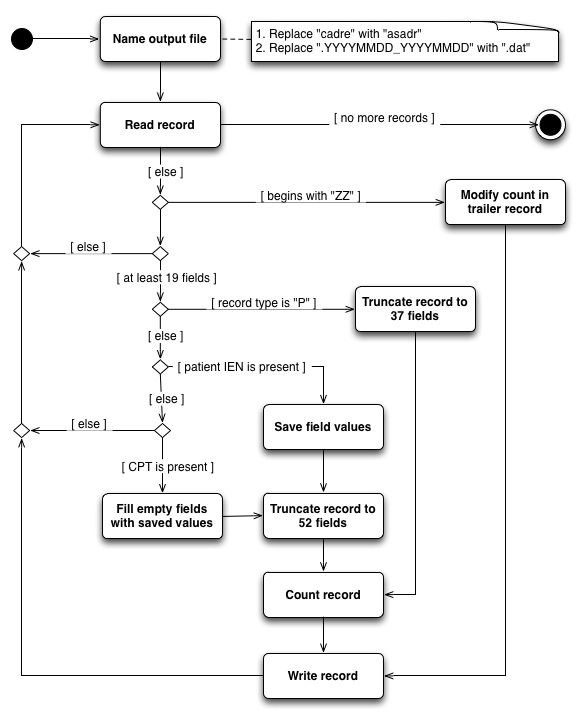 VersionDateOriginatorPara/Tbl/FigDescription of Change1.00.0008/27/2008M. WestonInitial document.1.00.0102/08/2010M. WestonAppendix BCY 2010 bilateral code changes for Radiology.Does not cause a processor update.1.00.0211/30/2010M. WestonAppendix DAdded Reference tables.Does not cause a processor update.1.01.0002/28/2011M. WestonVII File Layout and ContentCreate the new field ACVGROUPDrop DDS for FY09+BENCAT - change value Z to UNKCreate FY, FM, CY, CM based on SERVDATEPARC - change blank value to ZZ1.02.0005/16/2012S. KeaneVII File Layout and ContentAdded Medical Home Fields;Removed PPS Market Value Field(s).1.02.0108/08/2012S. KeaneAppendix EAdded CADRE to ASADR Explanation.1.02.0210/01/2012S. KeaneVII File Layout and ContentUpdated Medical Home Fields.1.03.0003/12/2013S. KeaneVI Updating the Master TablesVIII Special OutputsCreated a separate file for Cancellation Records per CBER requirements. 1.03.0105/21/2013S. KeaneVIII Special OutputsUpdated date fields of Cancellation File.1.03.0206/10/2013D. McDonaldVII File Layout and ContentUpdate transformation for ACVGROUP.1.03.0311/27/2013S. KeaneIV FiltersRemove filter on MEPRS Codes. 1.04.0002/05/2014S. KeaneVI Updating the Master TablesRemove Laboratory records with cptmod ‘00’ when another record (for same test) exists with cptmod ‘90’ for FY12+. 1.04.0103/05/2014S. KeaneVI Updating the Master TablesUpdate condition for removing Laboratory records with cptmod ‘00’ when another record (for same test) exists with cptmod ‘90’ for all Fiscal Years.1.05.0009/02/2014S. KeaneV Field Transformations Update application of Ancillary Cost Table to cost only MEPR A B C D E F codes FY13 +.1.06.0005/18/2015S. KeaneIII Organization and BatchingUpdate processing date. 1.06.0106/10/2016S. KeaneVII File Layout and ContentFormat Inpatient Record ID so it matches SIDR format.1.07.0010/25/2017H. HutchinsonChanges for NDAA 2017 and T2017Delete fields1.08.0001/30/2018S. KeaneVII File Layout and ContentAdd fields1.09.0003/22/2018S. KeaneVII File Layout and ContentApply new fields to FY18 forward. Delete “CPNPI”.1.09.0106/01/2018S. KeaneVII File Layout and ContentAdministrative changes only. Undo deletions, set FY requirements.1.09.0201/29/2020S. KeaneIII Organization and BatchingAs of January 29, 2020 stop production and processing of Ancillary Laboratory and Radiology Fiscal Year tables, Ancillary specific CPT Weight or RVU tables, Ancillary Specific Cost Tables, and Transfusion or Blood Bank Format files all years.  These changes do not impact CADRE Lab/Rad FY tables, CADRE Cost Tables, or Bilateral Format files; for more information refer to MDR Current CADRE Laboratory Enhanced or MDR Current CADRE Radiology Enhanced specifications,MDR Field NameSAS NameFormatSource PositionSource Element Number or NameTransformationAccession/Exam Numberaccessno$17137-153LAB: Accession Number

RAD: Exam NumberNo transformation. A laboratory specimen or a radiology exam has a unique accession number. There may be many records per accession number as many laboratory tests may be done on the same specimen. Similarly for radiology, there may be more than one record per accession number as more than one entry may be made for a radiology exam. ACVacv$1DEERS ACV in longitudinal derivation of VM4 where service date in ACV date range and the ACV on the segment is “not Z”. If bencat is active or guard/reserve, then assign “M”; else set to blank if beneficiary is not active or guard/reserve. ACV GROUPacvgroup$15acvIf SERVDATE >=1/1/2018 then do:if ENR_GRP=P then PRelse if ENR_GRP=L then PLelse if ENR_GRP=U then DPelse if (COMBEN=4 and PCM_TYPE=N) then Relse if PCM_TYPE=O then Relse if ELG_GRP= R or S then O   else OFor FY12 to Dec 31, 2017:If ACV = A, E, H, or J then PRElse if ACV = B or F then OPElse if ACV = G or L then PLElse if ACV = U then DPElse if ACV = R or V then OElse if ACV = M or Q then RElse if COMBEN=4 then RElse OFor FY11 and backACV Derivedacv1$1acv, acv2Equal to ACV if not missing, else ACV2.ACV of Recordacv2$1hcdprSee Appendix A for derivation rules.Appointment Record IDapptno$2054-73Appointment IEN No transformation.Beneficiary Categorybencat$3R_BEN_CAT_CDBen Cat in longitudinal derivation of VM4 where service date in Ben Cat date range.  If no match, derive from patient category code using universal PATCAT format table. Change value Z to UNK.Beneficiary Category (common)comben$1D_COM_BEN_CATDerive from Bencat.If “DA”, "DGR" then assign “1”.Else if “RET” then assign “2”.Else if “DR”,”DS”,”DCO”,”NAT”, “IGR”, “IDG”, ”OTH”,”UNK” then assign “3”.Else if “ACT”, “GRD” then assign “4”.Beneficiary zip Codepatzip$5D_ZIP_CDZip Code in longitudinal derivation of VM4 where service date in zip code date range, or “NONE” if unmatched.Catchment Area IDcatch$4D_CATCH_AREA_CDCatchment Area ID of patient residence, based on beneficiary zip code, sponsor service, and the Omni-CAD matching the service date.BPA Catchment Area IDbpacatch$4BPA Catchment Area of  patient residence based on zip code, sponsor service, and the OmniCad matching the service date.Populated FY11 and back.CPT Codecpt$5154-158CPT code No transformation. CYcy$4servdateCalendar Year of the Date of Service.CMcm$2servdateCalendar Month of the Date of Service.Date of BirthdobyyyymmddPN_BRTH_DTDate of birth in longitudinal derivation of VM4.Date of Serviceservdateyyyymmdd166-173Date of ServiceNo transformation.DDSdds$2DEERS Dependent Suffix derived from MPI merge procedures. FY05-FY08 only; (Drop FY09+). DEERS Match FlagdeersF3.0“1” if EDI-PN matched with longitudinal VM4;
“0” if no EDI-PN match in VM4. Raw EDI-PNredipn$10531-540Patient Identifier on recordNo transformation.EDI-PNedipn$10Patient IdentifierResults of MPI merge procedures.Enrollment DMIS IDenrdmis$4D_MI_PCM_EDVSN_DMIS_IDEnrollment DMIS ID in longitudinal derivation of VM4 where service date in  the enrollment dmis id date range, or “NONE” if unmatched.External Indicatorexternal$1506-507ID Code QualifierDerived from Record Type and External LAB Type.  Lab:  Equals “Y” if  External Lab Type=”V”,”O”,”C”	 Equals “N” if  External Lab Type is empty.
Rad:  Equals “Y” if ID Code Qualifier is not empty	Equals “N” if ID Code Qualifier is empty.External LAB TypeExtype
(not stored)$1213External LAB TypeChange blanks to “N” 
(Not stored in final DB).Family Member Prefixfmp$2520-521Patient FMPNo transformation.File DatefiledateyyyymmddDerived from the Date/Time used in the ASCII file name from CHCS.Laboratory Flaglabflag$1Applies to only Lab records, rectype=’L’.  If  cptmod=’00’ or blank then labflag=’I’ (tests ordered and performed inhouse). If cptmod=32 then labflag=’O’ (tests performed for outside facility). If cptmod=’90’ then labflag=’E’ (external referral). Else labflag=blank.Full Costfullcost8.2rvu,l_fcostw, l_fcostp, r_fcostw, r_fcostpIf external indicator=”N”, product of appropriate rvu and cost fields.FYfy$4Fiscal Year of the Date of Service.FMfm$2Fiscal Month of the Date of Service.Gendersex$1PN_SEX_CDGender in longitudinal derivation of VM4. If  no match or blank, set value to Z=unknown.HCDP of Recordhcdpr$339-41Patient HCDP CodeNo transformation.HCDP - Enrolledhcdplvm4$3HCDP code in longitudinal derivation of VM4.Host Platform DMIS IDchcsdmis$47-10CHCS Host System DMIS IDNo transformation.HSSC Enrollment Regionenrreg$1HSSC Region of enrollment DMIS from DMIS table. If the enrollment DMIS (enrdmis) is “NONE” then enrreg is blank.Populated FY11 and back.HSSC Residence Regionrsreg$1HSSC Region of patient residence, based on patient zip and the Omni-CAD matching the service date.Populated FY11 and back.HSSC Treatment Regiontmtreg$1HSSC Region of treatment DMIS from DMIS table.Populated FY11 and back.Beneficiary Residence Regionpatregn$2Beneficiary Residence Region of patient residence, based on patient zip, sponsor service, and the Omni-CAD matching the service date. Populated FY11 and back.ICD9 Diagnosis Code 1dx1$6463-468Diagnosis Code 1 (Principle Diagnosis)No transformation.  6th character accommodates ICD-9 extender codes.
* **Will remain blank until the CCE lab/rad is activated***ICD9 Diagnosis Code 2dx2$6470-475Diagnosis Code 2No transformation.  6th character accommodates ICD-9 extender codes.
***Will remain blank until the CCE lab/rad is activated***ICD9 Diagnosis Code 3dx3$6477-482Diagnosis Code 3No transformation.  6th character accommodates ICD-9 extender codes.
***Will remain blank until the CCE lab/rad is activated***ICD9 Diagnosis Code 4dx4$6484-489Diagnosis Code 4No transformation.  6th character accommodates ICD-9 extender codes.
***Will remain blank until the CCE lab/rad is activated***Inpatient Indicatorinpt$1prnThis is “Y” if prn field is populated, and “N” if empty.Inpatient Record IDprn$742-53Register NumberSet length to Char(7). Remove leading and trailing blanks. Add leading zeros. Example: change 1234 to 0001234 or 56 to 0000056. Lab Full Cost / Work RVUL_fcostw(not stored)10.6MEPRS Parent’s unit cost for lab in matching year (not stored in final DB).Lab Full Cost / Practice (non-facility) RVUL_fcostp(not stored)10.6MEPRS Parent’s unit cost for lab in matching year (not stored in final DB).Lab Variable Cost / Work RVUL_vcostw(not stored)10.6MEPRS Parent’s unit cost for lab in matching year (not stored in final DB).Lab Variable Cost / Practice (non-facility) RVUL_vcostp(not stored)10.6MEPRS Parent’s unit cost for lab in matching year (not stored in final DB).M2Keym2key$6Base 62 of MDR Key.MDR Keymdrkey13.0Numeric counterSequential counter of records.  Medicare EligibilityMedelg$1Privcode, ageMedicare Eligibility in longitudinal derivation of VM4. If  no match or blank, set value to N.MEPRS Parentmeprdmis$4MEPR_PARMEPRS Parent of treatment DMIS from DMIS table MPI Status Flagmpiflag$1Flag has value of E if an EDI-PN replaces a previous blank field. Otherwise mpiflag has a blank value.Modifier of the CPT Codecptmod$2159-160CPT Code ModifierNo transformation.Number of Servicescount2164-165QuantityIf count > 99 then count=1.If count is missing or null then count = 0.Derived Number of  Services drvcount2For RAD, the approximate civilian equivalent number of services. For LAB, the external lab referral indicates MTF workload.If rectype=’R’ and the CPT code is in Appendix B (or reference table /mdr/ref/ancillary.bilat.fmt.cyxx for the corresponding year) or the 2nd CPT modifier indicates a bilateral code (mod in 50, 51 or 99) and count >1, then drvcount=count/2; else drvcount=count.If rectype=’L’ and cptmod=’90’ (external lab referral) then drvcount=1. Otherwise, drvcount=count.OHI Indicatorohi$1541OHI IndicatorNo transformation.Provider Order Number orderid$12No transformation.Ordering DMIS IDorddmis$4121-124Order Requesting Location DMIS IDNo transformation.Ordering MEPRS Codemeprscd$4125-128Order Requesting Location MEPRS CodeNo transformation.Parent DMISpdmis$4UBU_PARParent DMIS of treatment DMIS from DMIS table.Patient Agepatage333-35Patient AgeChange from alpha numeric to numeric.Patient Category Codepatcat$336-38Patient Category CodeNo transformation except for Inactive Guard and Inactive Reserve.PCM IDpcmid$18D_MI_PCM_IDPCM ID in longitudinal derivation of VM4 where service date in the PCM ID date range.PRISM Area IDprism$4D_PRISM_CDPrism of patient residence based on zip code, sponsor service, and the OmniCad matching the month of the service date. Privilege Codeprivcode$1D_ELG_CDPrivilege code in the longitudinal derivation of VM4 where service date in privilege code date range.Process Flagprocflag$112Process FlagNo transformation.Rad Full Cost / Work RVUR_fcostw(not stored)10.6MEPRS Parent’s unit cost for radiology in matching year (not stored in final DB).Rad Full Cost / Practice (non-facility) RVUR_fcostp(not stored)10.6MEPRS Parent’s unit cost for radiology in matching year (not stored in final DB).Rad Variable Cost / Work RVUR_vcostw(not stored)10.6MEPRS Parent’s unit cost for radiology in matching year (not stored in final DB).Rad Variable Cost / Practice (non-facility) RVUR_vcostp(not stored)10.6MEPRS Parent’s unit cost for radiology in matching year (not stored in final DB).Record Typerectype$111Record TypeNo transformation.Record Type Modifiermod$2162-163LAB: System of Origin for the ResultsRAD: Radiology-specific modifiersNo transformationRelationship (to sponsor)rel$1fmpDerived from first character of FMP: “1” for 0-1, “2” for 20, “3” for 3, and “4” for all others, including missing.Relative Value Units (facility practice)fprvu6.2From  Weight Table: Raw MHS updated Facility Practice Expense RVU of CPT Code (pexpfadc) for corresponding year, adjusted for modifiers, and multiplied by derived number of services. Relative Value Units (non-facility practice)nprvu6.2From  Weight Table: Raw MHS updated Non-facility Practice Expense RVU of CPT Code (pexpnfdc ) for corresponding year, adjusted for modifiers and multiplied by derived number of services.Relative value Units (total)rvu6.2Rvuwork, nprvuSum the values of Work RVU and Non-facility practice RVUs.Relative Value Units (work)rvuwork6.2From CPT Weight Table: Raw MHS updated Work RVU of  code (workdc) for corresponding year, multiplied by derived number of services.Space Available Flagspaflag$1N if ACV is ‘A’, ‘B’, ‘D’, ‘E’, ‘F’, ‘H’, ‘J’, ‘M’, ‘P’, or ‘Q’. Else Y.Special Operation Codesoc$2Reservist Special Operation CodeMerge to the Reservist Table File by Sponsor .  Reservist Special Operation is appended to the encounter record if the encounter date occurred during the time frame in which the beneficiary is eligible to receive TRICARE benefits, that is, is within the begin and end dates inclusive on a matching Reservist Table file record.Sponsor Branch of Servicesvc$1Sponsor service in longitudinal derivations of VM4 where service date is sponsor service date range. If no match, derive from 1st letter of PATCAT. If U, then recode as Z.   If not (A,F,N,M,C,Z), then recode as X. If  blank after the above, set to Z=Unknown.Sponsor Branch of Service, Aggregatesvcagg$1Aggregated sponsor service in longitudinal derivation of VM4 where service date in sponsor service date range.  If no match, derive from 1st letter of PATCAT. If U, then recode as Z.   If not (A,F,N,M,C,Z), then recode as X. If  blank after the above, set to Z=Unknown.Raw Sponsor SSNrsponssn$9522-530Sponsor SSN on recordNo transformation.Sponsor SSNsponssn$9Sponsor SSNResults of MPI merge procedures.Status Codestatus$1Reservist Status CodeMerge to the Reservist Table File by Sponsor .  Reservist Special Operation is appended to the encounter record if the encounter date occurred during the time frame in which the beneficiary is eligible to receive TRICARE benefits, that is, is within the begin and end dates inclusive on a matching Reservist Table file record.Tricare Prime Remote Eligibility FlagTPRelig$1D_TPR_ELG_CDMerge to the VM6 where service date in the enrollment date range.Tricare Prime Remote FlagTPRflag$1Based on patient residence zip code and the OmniCad matching the service date.Treatment DMIS IDtmtdmis$4182-185Performing DMIS IDNo transformation.Treatment Servicetmtsvc$1UBU_SVCService of treatment DMIS from DMIS table.Variable Costvarcost8.2rvu,l_vcostw, l_vcostp, r_vcostw, r_vcostpProduct of appropriate rvu and cost fields.  See footnote under Full Cost for SAS code.Person Association Reason CodePARC$2PNA_RSN_CDResults of MPI merge procedures. Change blank values to ZZ.Underwritten Regionundflag$1See Appendix C. Populated FY11 and back.Enrollment MEPRS Codemed_home_meprs$4med_home_meprsJoin based on rules in Appendix A, section 1 of the Enrollment MEPRS Code specification and Date of Service. Medical Home Flagmed_home_flag$1med_home_flagJoin based on rules in Appendix A, section 1 of the Enrollment MEPRS Code specification, and Date of Service.Populated FY11 and back.HCDP – Assignedhcdp_assgn$3If the SERVDATE is between the begin and end date of D_MI_HCDP_PLN_CVG_CD then fill with D_MI_HCDP_PLN_CVG_CD, else leave blank. See DEERS VM6 specification, section G18 and 19 for segment and field position.Populated FY12 and forward. Eligibility Groupelg_grp$2If the SERVDATE is between the begin and end date of D_ELG_GRP_CD then fill with D_ELG_GRP_CD, else leave blank. See DEERS VM6 specification, section G18 and 19 for segment and field position.Populated FY12 and forward.Enrollment Groupenr_grp$2If the SERVDATE is between the begin and end date of D_ENR_GRP_CD then fill with D_ENR_GRP_CD, else leave blank. See DEERS VM6 specification, section G18 and 19 for segment and field position.Populated FY12 and forward.Enrollment PCM Typepcm_type$1If the SERVDATE is between the begin and end date of D_PCM_TYPE_CD then fill with D_PCM_TYPE_CD, else leave blank. See DEERS VM6 specification, section G18 and 19 for segment and field position.Populated FY12 and forward.Enrollment Site T3 Regionenr_t3_reg$2T3_REG from DMIS ID Index, based on matching FY and ENRDMISEnrollment Site T17 Regionenr_t17_reg$2T17_REG from DMIS ID Index, based on matching FY and ENRDMISBeneficiary T3 Regionben_t3_reg$2T3_REG, based on matching to OMNI CAD using FY and PATZIPBeneficiary T17 Regionben_t17_reg$2T17_REG, based on matching to OMNI CAD using FY and PATZIPTreatment DMIS ID T3 Regionmtf_t3_reg$2T3_REG from DMIS ID Index, based FY and TMTDMISTreatment DMIS ID T17 Regionmtf_t17_reg$2T17_REG from DMIS ID Index, based FY and TMTDMISOrdering DMIS ID T3 Regionord_t3_reg$2T3_REG from DMIS ID Index, based FY and ORDDMISOrdering DMIS ID T17 Regionord_t17_reg$2T17_REG from DMIS ID Index, based FY and ORDDMISCLIA Numberclia$15491-505CLIA #No Derivation. Populated FY18 and forward. Lab only.PATCAT subcategorypatcat2$1542-542PATCAT subcategoryNo Derivation. Populated FY18 and forward.Patient SSNpatssn$9543-551Patient Social Security NumberNo Derivation. Populated FY18 and forward.Patient SSN Type Codepatssntyp$1Field 72Patient Person ID Type CodeNo Derivation. Populated FY18 and forward. Type code describing the Patient SSN. Valid values:  D = Temporary Identification Number (TIN)F = Foreign Identification Number (FIN)I = Provider Tax ID (ITIN)P = US military personnel code prior to SSNsR = Special Code assigned to a DOD contractorS = Social Security Number (SSN) U = Pseudo SSN.MDR Fields NameFormatSAS NameNotesAccession/Exam NumberChar(17)ACCESSNODate of CancellationChar(8)CANCDATEObtain from ASADR/CADRE source file.Host Platform DMIS IDChar(4)CHCSDMISNumber of ServicesNum(8)COUNTCPT CodeChar(5)CPTModifier of the CPT CodeChar(2)CPTMODFiledateChar(8)FILEDATERecord Type ModifierChar(2)MODProcess FlagChar(1)PROCFLAGRecord TypeChar(1)RECTYPEDate of ServiceNum(8)SERVDATEStore as SAS date.HCDPCODEACV2106, 128A155B003, 005, 007, 009, 010, 012, 015, 017, 018, 020, 021, 022, 023C120D107, 108, 110, 111, 112, 113, 116, 117, 129, 130, 131, 132, 134, 135, 136, 137E156, 157F140, 142, 144, 146, 147, 149G103, 152H123, 124, 125, 126I104, 153, 154J105K141, 143, 145, 148, 150, 151L001, 002, 004, 006, 008, 011, 013, 014, 016, 019, 024N101P121, 122S109, 114, 115, 118, 119, 133, 138, 139U127W401,402,405, 406, 407, 408, 409, 410,411, 412RAny OtherZCPT CodeCPT Code Description71110RIBS BILATERAL 3 VIEWS71111RIBS BILATERAL & PA CHEST MINIMUM 4 VIEWS73050AC JOINTS BILATERAL W/WO WEIGHTS73520HIPS BILAT MIN 2 VIEWS OF EACH HIP & AP PELVIS73560RADIOLOGIC EXAMINATION, KNEE; ONE OR TWO VIEWS73565BOTH KNEES STANDING AP73630FOOT MINIMUM 3 VIEWS73700CT LOWER EXTREMITY W/O CONT MATERIAL73701CT SCAN, LOWER EXTREMITY; W/CONTRAST73702CT SCAN,LOWER EXTREMITY;W/O CNTRST,THEN W/CNTRST &FRTHR SECT73720MRI,LOW EXTRM NOT JT; WO CONT MTL,FOLL CONT MTL & FUR SEQ75662ANGIOGRAM EXTERNAL CAROTID BILATERAL SELECTIVE75671ANGIOGRAM CAROTID CEREBRAL BILATERAL75680ANGIOGRAM CAROTID CERVICAL BILATERAL75803LYMPHANGIOGRAM EXTREMITY ONLY BILATERAL75807LYMPHANGIOGRAM PELVIC/ABDOMEN BILATERAL75822VENOGRAM EXTREMITY BILATERAL75833VENOGRAM RENAL BILATERAL SELECTIVE75842VENOGRAM ADRENAL BILATERAL SELECTIVE76091MAMMOGRAM BILATERAL76092SCREENING MAMMOGRAM BILATERAL76094MAGNETIC RESONANCE IMAGING, BREAST W W/O CONT, BILAT76102TOMOGRAPHY COMPLEX MOTION O/T UROGRAPHY BILAT76516OPTHAL BIOMET US ECHOGRAPHY A-SCAN76519OPTHAL BIOMET US ECHO A-SCAN W/INTRAOC LENS CALC76645ULTRASND,BREAST(S)(UNI/BILAT),B-SCAN &/REAL TIME,IMAG DOCCPT code DeletedCPT code AddedCPT Description7609177056MAMMOGRAM BILATERAL7609277057SCREENING MAMMOGRAM BILATERAL7609477059MAGNETIC RESONANCE IMAGING, BREAST W W/O CONT, BILATCPT Code AddedCPT Description0219TPlacement of Posterior Intracet Implants, Cervical0220TPlacement of Posterior Intracet Implants, Thoracic0221TPlacement of Posterior Intracet Implants, Lumbar0222TPlacement of Posterior Intracet Implants, additionalSAS VariableData Element CombenCommon Beneficiary CategoryBencatBeneficiary CategoryMedelgMedicare Eligibility ACVAlternate Care ValueEnrregEnrollment RegionEnrdmisEnrollment DMISIDPatregnPatient RegionUndrflagNeed to Create, Temporary Underwritten FlagUndflagNeed to Create – underwritten regionReference Table DescriptionSAS NameMDR LocationFilenameUpdate ScheduleCPT Weight Tables or RVU Tablesfprvu, nprvu, rvuwork(1)/mdr/aref/ancillary/rvu/cyxx0/dyymmdd/rvufmt.sas7bdat(2)/mdr/ref/ancillary.rvu.cyxx/rvufmt.sas7bdatAncilrvuxx.sas7bdat copied to rvufmt.sas7bdatAnnually, CYBilateral Format Filedrvcount(1)/mdr/aref/ancillary/bilat/cyxx/d100208.fmt(2)/mdr/ref/ancillary.bilat.cyxx.fmtAncillary.bilat.cyxx.fmtAnnually, CYTransfusion or Blood Bank or Format FileRecords removed if identified in format(1)/mdr/aref/ancillary/transfuse/cyxx/d100208.fmt(2)/mdr/ref/ancillary.transfuse.cyxx.fmt Ancillary.transfuse.cyxx.fmtAnnually, CYCost TablesL_fcostwL_fcostpL_vcostwL_vcostpR_fcostwR_fcostpR_vcostwR_vcostp(1)/mdr/aref/ancillary/costs/fyxx/dyymmdd/lab.sas7bdat/mdr/aref/ancillary/costs/fyxx/dyymmdd/rad.sas7bdat(2)/mdr/ref/ancillary.costs.fyxx/lab.sas7bdat/mdr/ref/ancillary.costs.fyxx/rad.sas7bdatAncillabfyxx.sas7bdat copied to lab.sas7bdatAncilradfyxx.sas7bdat copied to rad.sas7bdatAnnually, FY